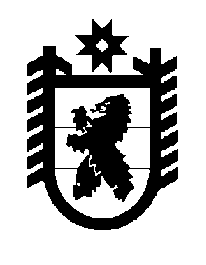 Российская Федерация Республика Карелия    ПРАВИТЕЛЬСТВО РЕСПУБЛИКИ КАРЕЛИЯРАСПОРЯЖЕНИЕ                                      от  2 марта 2018 года № 177р-Пг. Петрозаводск Внести в показатели социально-экономического  развития, содержащиеся в указах Президента Российской Федерации от 7 мая 2012 года № 596 
«О долгосрочной государственной экономической политике», № 597 
«О мероприятиях по реализации государственной социальной политики»,  № 599 «О мерах по реализации государственной политики в области образования и науки», № 606 «О мерах по реализации демографической политики Российской Федерации», работу по достижению которых в Республике Карелия организовывает Министерство экономического развития и промышленности Республики Карелия, утвержденные распоряжением Правительства Республики Карелия от 26 ноября 2014 года № 735р-П (Собрание законодательства Республики Карелия, 2014, № 11, ст. 2096; 2016,  № 6,  ст. 1315), изменение, изложив их в следующей редакции:«Утвержденыраспоряжением ПравительстваРеспублики Карелияот 26 ноября 2014 года № 735р-ППОКАЗАТЕЛИСОЦИАЛЬНО-ЭКОНОМИЧЕСКОГО РАЗВИТИЯ, СОДЕРЖАЩИЕСЯ В УКАЗАХПРЕЗИДЕНТА РОССИЙСКОЙ ФЕДЕРАЦИИ ОТ 7 МАЯ 2012 ГОДА № 596«О ДОЛГОСРОЧНОЙ ГОСУДАРСТВЕННОЙ ЭКОНОМИЧЕСКОЙ ПОЛИТИКЕ»,№ 597 «О МЕРОПРИЯТИЯХ ПО РЕАЛИЗАЦИИ ГОСУДАРСТВЕННОЙ СОЦИАЛЬНОЙ ПОЛИТИКИ», 
№ 599 «О МЕРАХ ПО РЕАЛИЗАЦИИ ГОСУДАРСТВЕННОЙ ПОЛИТИКИ В ОБЛАСТИ ОБРАЗОВАНИЯ И НАУКИ»,№ 606 «О МЕРАХ ПО РЕАЛИЗАЦИИ ДЕМОГРАФИЧЕСКОЙ ПОЛИТИКИ РОССИЙСКОЙ ФЕДЕРАЦИИ», 
РАБОТУ ПО ДОСТИЖЕНИЮ КОТОРЫХ В РЕСПУБЛИКЕ КАРЕЛИЯ ОРГАНИЗОВЫВАЕТ 
МИНИСТЕРСТВО ЭКОНОМИЧЕСКОГО РАЗВИТИЯ И ПРОМЫШЛЕННОСТИ РЕСПУБЛИКИ КАРЕЛИЯ                             Глава                    Республики Карелия                                                                                                        А.О. ПарфенчиковПоказательФактФактФактФактФакт/оценкаФакт/оценкаПрогнозПрогнозПрогнозПоказатель2012 год2013 год2014 год2015 год2016 год2017 год2018 год2019 год2020 год12345678910Указ Президента Российской Федерации от 7 мая 2012 года № 596 «О долгосрочной государственной экономической политике»Указ Президента Российской Федерации от 7 мая 2012 года № 596 «О долгосрочной государственной экономической политике»Указ Президента Российской Федерации от 7 мая 2012 года № 596 «О долгосрочной государственной экономической политике»Указ Президента Российской Федерации от 7 мая 2012 года № 596 «О долгосрочной государственной экономической политике»Указ Президента Российской Федерации от 7 мая 2012 года № 596 «О долгосрочной государственной экономической политике»Указ Президента Российской Федерации от 7 мая 2012 года № 596 «О долгосрочной государственной экономической политике»Указ Президента Российской Федерации от 7 мая 2012 года № 596 «О долгосрочной государственной экономической политике»Указ Президента Российской Федерации от 7 мая 2012 года № 596 «О долгосрочной государственной экономической политике»Указ Президента Российской Федерации от 7 мая 2012 года № 596 «О долгосрочной государственной экономической политике»Указ Президента Российской Федерации от 7 мая 2012 года № 596 «О долгосрочной государственной экономической политике»Отношение объема инвестиций в основной капитал к валовому региональному продукту, процентов21,119,117,515,515,415,015,4xxПрирост высокопроизводительных рабочих мест, процентов к предыдущему году9,7-0,311,4-18,3-1,04,23,54,04,512345678910Доля продукции высокотехнологичных и наукоемких отраслей в валовом региональном продукте относительно уровня 2011 года, процентов103,4104,0102,394,398,098,5101,6xxИндекс производительности труда относительно уровня 2011 года, процентов104,5107,7109,9113,5117,1120,0124,5xxУказ Президента Российской Федерации от 7 мая 2012 года № 597 «О мероприятиях по реализации государственной социальной политики»Указ Президента Российской Федерации от 7 мая 2012 года № 597 «О мероприятиях по реализации государственной социальной политики»Указ Президента Российской Федерации от 7 мая 2012 года № 597 «О мероприятиях по реализации государственной социальной политики»Указ Президента Российской Федерации от 7 мая 2012 года № 597 «О мероприятиях по реализации государственной социальной политики»Указ Президента Российской Федерации от 7 мая 2012 года № 597 «О мероприятиях по реализации государственной социальной политики»Указ Президента Российской Федерации от 7 мая 2012 года № 597 «О мероприятиях по реализации государственной социальной политики»Указ Президента Российской Федерации от 7 мая 2012 года № 597 «О мероприятиях по реализации государственной социальной политики»Указ Президента Российской Федерации от 7 мая 2012 года № 597 «О мероприятиях по реализации государственной социальной политики»Указ Президента Российской Федерации от 7 мая 2012 года № 597 «О мероприятиях по реализации государственной социальной политики»Указ Президента Российской Федерации от 7 мая 2012 года № 597 «О мероприятиях по реализации государственной социальной политики»Рост реальной заработной платы относительно уровня 2011 года, процентов106,9111,1110,4100,9102,0104,4106,3xxУдельный вес численности высококвалифици-рованных работников в общей численности квалифицированных работников, процентов25,025,726,226,325,026,526,7xxУказ Президента Российской Федерации от 7 мая 2012 года № 599 «О мерах по реализации государственной политики в области 
образования и науки»Указ Президента Российской Федерации от 7 мая 2012 года № 599 «О мерах по реализации государственной политики в области 
образования и науки»Указ Президента Российской Федерации от 7 мая 2012 года № 599 «О мерах по реализации государственной политики в области 
образования и науки»Указ Президента Российской Федерации от 7 мая 2012 года № 599 «О мерах по реализации государственной политики в области 
образования и науки»Указ Президента Российской Федерации от 7 мая 2012 года № 599 «О мерах по реализации государственной политики в области 
образования и науки»Указ Президента Российской Федерации от 7 мая 2012 года № 599 «О мерах по реализации государственной политики в области 
образования и науки»Указ Президента Российской Федерации от 7 мая 2012 года № 599 «О мерах по реализации государственной политики в области 
образования и науки»Указ Президента Российской Федерации от 7 мая 2012 года № 599 «О мерах по реализации государственной политики в области 
образования и науки»Указ Президента Российской Федерации от 7 мая 2012 года № 599 «О мерах по реализации государственной политики в области 
образования и науки»Указ Президента Российской Федерации от 7 мая 2012 года № 599 «О мерах по реализации государственной политики в области 
образования и науки»Доля внутренних затрат на исследования и разработки в валовом региональном продукте, процентов0,470,500,520,500,420,430,44xxУказ Президента Российской Федерации от 7 мая 2012 года № 606 «О мерах по реализации демографической политики Российской Федерации»Указ Президента Российской Федерации от 7 мая 2012 года № 606 «О мерах по реализации демографической политики Российской Федерации»Указ Президента Российской Федерации от 7 мая 2012 года № 606 «О мерах по реализации демографической политики Российской Федерации»Указ Президента Российской Федерации от 7 мая 2012 года № 606 «О мерах по реализации демографической политики Российской Федерации»Указ Президента Российской Федерации от 7 мая 2012 года № 606 «О мерах по реализации демографической политики Российской Федерации»Указ Президента Российской Федерации от 7 мая 2012 года № 606 «О мерах по реализации демографической политики Российской Федерации»Указ Президента Российской Федерации от 7 мая 2012 года № 606 «О мерах по реализации демографической политики Российской Федерации»Указ Президента Российской Федерации от 7 мая 2012 года № 606 «О мерах по реализации демографической политики Российской Федерации»Указ Президента Российской Федерации от 7 мая 2012 года № 606 «О мерах по реализации демографической политики Российской Федерации»Указ Президента Российской Федерации от 7 мая 2012 года № 606 «О мерах по реализации демографической политики Российской Федерации»Ожидаемая продолжительность жизни при рождении, лет6869,1969,3669,1669,787070,5xx».